Order of WorshipL:	Today we give God thanks for the lives of those in the family of faith. We give thanks for the company of saints whom we have lost along the way and who are no longer present with us.Call to Worship			- L:	Come into God’s presence with singing and praise R:	We join the assembly of faithful followersL:	Let us worship the Almighty with words of praise and songs of joyR:	We join the hope-filled saints of GodL:	Sing a new song as we recall the lives of those who have gone before. Sing and rejoice in God’s name.Opening Hymn: “A Safe Stronghold…” [# 280 VIP]Prayer of InvocationL:	God of ages past and days yet to come, we come into your presence with joy and thanksgiving. We recall those who have gone before us, their examples of faith and wisdom. We bless your name for all your servants who having finished their course rest from their labours. For those who will come after us, for those who are with us today. We bring the offering of our lives. May you enable us to be faithful in our witness and true disciples of your kingdom. For Christ sake we pray.  Amen.Prayer of ThanksgivingAll:	We thank you, O God, for holding within your care those whom you sent before us. They prepared a road that we could follow. Thank you for their faithfulness in pressing on when the road became difficult to traverse, moments when they were injured or they stumbled, they kept the faith. Thank you that you are constantly with us as we make our journeys of faith. May we never forget or lose sight of your love for humanity. Amen.A Time of Praise: - Full Joy (Members of the Saxthorpe Praise Team)MINISTRY OF THE WORDCollect for the Day ALL:	Holy God, you have called witnesses from every nation and revealed your glory in their lives.  Grant to us the same faith and love that, following their example, we may be sustained by their fellowship and rejoice in their triumph; through Jesus Christ our Lord.  Amen.Old Testament: Ruth 3:1—5; 4:13—17  RESPONSIVE READING: Psalm 24 (VIP 580)L:	1 The earth is the Lord’s and all that is in it,
    the world, and those who live in it;R:	2 for he has founded it on the seas,
    and established it on the rivers.L:	3 Who shall ascend the hill of the Lord?
    And who shall stand in his holy place?R:	4 Those who have clean hands and pure hearts,
    who do not lift up their souls to what is false,
    and do not swear deceitfully.L:	5 They will receive blessing from the Lord,
    and vindication from the God of their salvation.R:	6 Such is the company of those who seek him,
    who seek the face of the God of Jacob.L:	7 Lift up your heads, O gates!
    and be lifted up, O ancient doors!
    that the King of glory may come in.R:	8 Who is the King of glory?
    The Lord, strong and mighty,
    the Lord, mighty in battle.L:	9 Lift up your heads, O gates!
    and be lifted up, O ancient doors!
    that the King of glory may come in.ALL:	10 Who is this King of glory?
    The Lord of hosts,
    he is the King of glory.The GloriaL:	Glory be to the Father and to the Son and to the Holy SpiritR:	As it was in the beginning, is now, and ever shall be world without end. Amen.EPISTLE:  Hebrews 9: 24 – 28 	- GOSPEL:  Mark 12: 38—44	- HYMN: “Redeemed …” [# 92 VIP]SERMON:		- Rev’d Dr. George Mulrain 			  (Supernumerary Minister, Providence)Nicene CreedAnnouncements/offertory/ blessing of tithes and offeringLitany of Intercession L:	On those days when we are tempted to judge others, may we instead pray, and when we are in danger of sliding into pessimism, may we turn to you for help; living God hear our prayer…R:	And help us to overcome evil with grace, mercy and peace.L:	At those occasions when world hunger & homelessness seem overwhelming, give us the tenacity to do what we can and encourage others to do likewise; living God hear our prayer…R:	And help us to overcome evil with grace, mercy and peace.L:	In the moments when the threat of disease or disablement looms over us, and what is worse, when it threatens our loved ones, please help and guide us; living God hear our prayer…R:	And help us to overcome evil with grace, mercy and peace.L:	At those seasons when the world seems to have gone crazy with suspicion and fear, when they turn again more violence and terror, come to our aid; living God hear our prayer…R:	And help us to overcome evil with grace, mercy and peace.L:	In situations where politicians seem arrogant and foolish, and the church looks like wringing its hands, please give us wisdom to seek solutions; living God hear our prayer…R:	And help us to overcome evil with grace, mercy and peace.L:	At those times when the divisions in church provoke scorn, and when we are tempted to make excuses rather than repent and mend our ways, living God hear our prayer…R:	And help us to overcome evil with grace, mercy and peace.L:	On occasions when death, broken relationships and divorce, cause havoc among our friends or in the church, show us how to be agents of Christ Jesus, living God hear our prayer…R:	And help us to overcome evil with grace, mercy and peace.L:	God of infinite reserves, you have entrusted people with some massive responsibilities. With your help we can do far more than humanly possible, without you we will do far less. Fill us with your Spirit, that we may be channels of your saving, healing love. Through Christ Jesus, light of the world and love of our live. R:	Amen!The Lord’s PrayerSong: “Kumbaya…”  The Sacrament of Holy Communion HYMN: “Beneath the Cross of Jesus…” [# 99 VIP]The Thanksgiving page 77Action Of Bread & WineThe Sharing/ ThanksgivingBlessing of Children & Young PeopleClosing Hymn: “Through the Love of God our Saviour…” [# 277 VIP]BenedictionL:	Go forth in strength, knowing the hope to which God has called you, knowing the glorious inheritance God has reserved for the saints, and the power God has bestowed for those who believe, through Christ our Lord. Amen.The Methodist Church in the Caribbean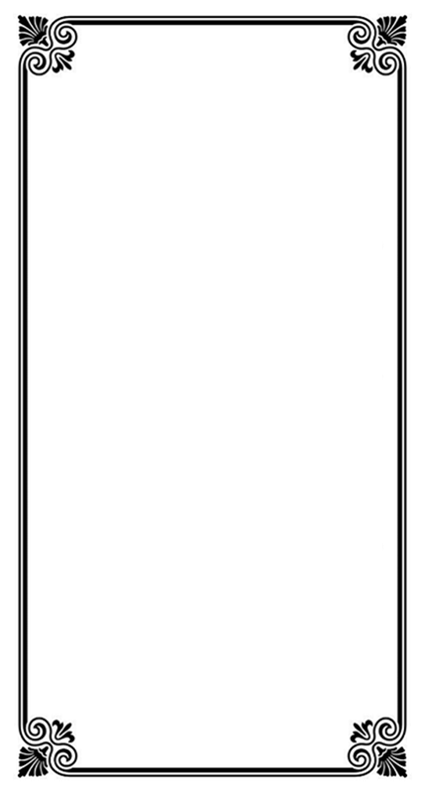 and the Americas (MCCA)Jamaica DistrictDISTRICT THEME:“Spreading Scriptural Holiness to Reform the Nation…Beginning with Me”Sub Theme “Caring for the Body, Mind and Soul as we serve the present age”METHODIST VOICES IN WORD AND SONG
TELEVISION MINISTRY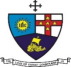 24th Lord’s Day after PentecostSunday, November 7, 2021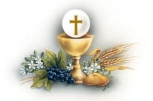 SERVICE OF WORD 
& SACRAMENT Officiating Clergy:Preacher: 	Rev’d Dr. George Mulrain	(Supernumerary Minister, Providence Circuit)Liturgist: 	Bishop Christine Gooden Benguche
			(District President)	 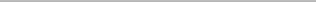 Organist:		Sis. Melrose Davies
				Choristers:	Sis. Yvonne Brown
		Sis. Lucette Cargill
		Sis. Valerie Hinds
  		Bro. Nigel HayePraise Team:	Members of FullJoy (Sis. Winsome Exell, Sis. Judy-Marie Campbell & Bro. Andrew Burton)	District Bishop:  Rev’d Christine Gooden- Benguche                District Conference Secretary:  Rev’d Dr. Wayneford McFarlaneA warm welcome to all worshippers! Beneath the cross of Jesus
I fain would take my stand— 
The shadow of a mighty rock 
Within a weary land; 
A home within a wilderness, 
A rest upon the way, 
From the burning of the noontide heat 
And the burden of the day.Beneath the cross of Jesus
I fain would take my stand— 
The shadow of a mighty rock 
Within a weary land; 
A home within a wilderness, 
A rest upon the way, 
From the burning of the noontide heat 
And the burden of the day.Upon the cross of Jesus,  
Mine eye at times can see, 
The very dying form of one 
Who suffered there for me. 
And from my stricken heart, with tears, Two wonders I confess, 
The wonders of redeeming love, 
And my own worthlessness.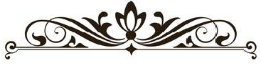 Upon the cross of Jesus,  
Mine eye at times can see, 
The very dying form of one 
Who suffered there for me. 
And from my stricken heart, with tears, Two wonders I confess, 
The wonders of redeeming love, 
And my own worthlessness.I take, O cross, thy shadow, 
For my abiding-place! 
I ask no other sunshine than 
The sunshine of his face; 
Content to let the world go by, 
To know no gain nor loss— 
My sinful self my only shame, 
My glory all—the cross.Elizabeth C. Clephane (1830-69)I take, O cross, thy shadow, 
For my abiding-place! 
I ask no other sunshine than 
The sunshine of his face; 
Content to let the world go by, 
To know no gain nor loss— 
My sinful self my only shame, 
My glory all—the cross.Elizabeth C. Clephane (1830-69)Through the love of God our Saviour, 
All will be well; 
Free and changeless is his favour, 
All, all is well: 
Precious is the blood that healed us; 
Perfect is the grace that sealed us;  
Strong the hand stretched forth to shield us, 
All must be well.Though we pass through tribulation, 
All will be well; 
Christ has purchased full salvation,      All, all is well: 
Happy still in God confiding;    Fruitful, if in Christ abiding;   Holy, through the Spirit's guiding; 
All must be well.We expect a bright to-morrow; 
All will be well; 
Faith can sing through days of sorrow, 
All, all is well: 
On our Father's love relying,    Jesus every need supplying,    Then in living or in dying 
All must be well.Mary Peters  (1813-56)